		Ljungby IF P 2014 – Stämningshöjare    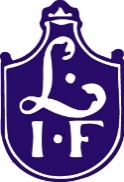 Ge berömBra skottVara snällPeppa varandraSäga att någon är braBra räddningHa kulAlla får vara medGe komplimangerSnygg brytningOm någon missar så stöttar vi varandraNär vi skrattar tillsammansBra försökApplådera varandraNär vi lyckas tillsammansSnyggt målNär vi har kul tillsammans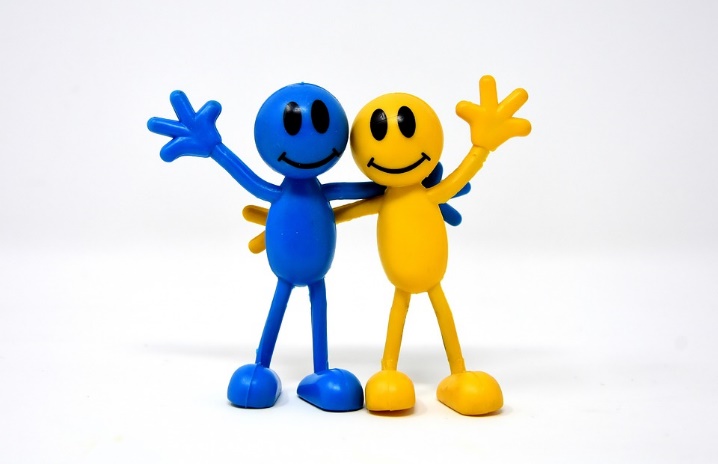 		Ljungby IF P 2014 – Stämningssänkare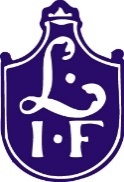 Säger något taskigtAtt man är dåligDu skjuter dåligtSkrattar åt någon som missarDålig vinnareDålig målvaktNär någon svärOm någon skadar sigSäger att någon inte får vara medDu har fula fotbollsskorOm någon slåssPratar bakom ryggenGnällRetasSvordomar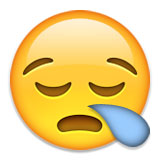 